Publicado en Madrid el 15/03/2022 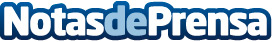 Las mujeres forman el 78% de la red de distribuidores independientes de Herbalife NutritionEl emprendimiento es una oportunidad que permite compaginar la actividad profesional con la vida personal. España encabeza el emprendimiento femenino en Europa. En nuestro país hay 9 mujeres emprendedoras por cada 10 hombres. El 78% de la red comercial de Herbalife Nutrition está formada por mujeres, quienes encuentran en el modelo de negocio de la compañía, una alternativa idónea para desarrollarse profesional y personalmenteDatos de contacto:NURIA SANCHEZ917818090Nota de prensa publicada en: https://www.notasdeprensa.es/las-mujeres-forman-el-78-de-la-red-de Categorias: Sociedad Emprendedores Recursos humanos http://www.notasdeprensa.es